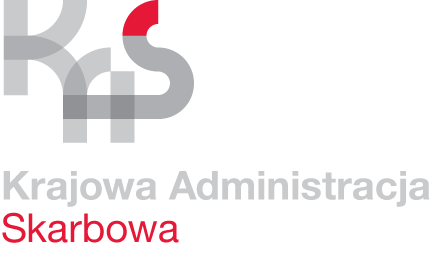 Karta UsługRozpoczęcie ewidencjonowania sprzedaży
 za pośrednictwem kasy rejestrującej (fiskalnej)z elektronicznym zapisem kopiiObowiązuje 
od 25.09.2023 r.Co chcę załatwić?Zarejestrować kasę fiskalną z elektronicznym zapisem kopii.Kogo dotyczy?Podatnicy, których obroty ze sprzedaży, w danym roku podatkowym, na rzecz osób fizycznych nieprowadzących działalności gospodarczej oraz rolników ryczałtowych przekroczą kwotę 20 tys. zł. Obowiązek taki powstaje po upływie dwóch miesięcy, licząc od pierwszego dnia miesiąca, następującego po miesiącu, w którym podatnik przekroczył limit 20 tys. zł.Podatnicy dokonujący czynności, przy wykonywaniu których bezwzględnie należy posiadać kasę fiskalną wymienieni w rozporządzeniu Ministra Finansów.Podatników, którzy niezależnie od wysokości obrotów ze sprzedaży towarów i usług na rzecz osób nieprowadzących działalności gospodarczej   i rolników ryczałtowych dobrowolnie rejestrują kasę fiskalną.Wymagane dokumenty?BrakJakie dokumenty muszę wypełnić?Zgłoszenie/aktualizacja przez podatnika danych dotyczących kasy Wymagane opłaty?BrakTermin złożenia  dokumentów?7 dni od dnia fiskalizacji kasy.Gdzie załatwić sprawę?Urząd Skarbowy w Kwidzynie, 82-500 Kwidzyn, ul. 3 Maja 6, Pokój nr 15Sposób załatwienia sprawy?Nadanie numeru ewidencyjnego kasy rejestrującej.Jaki jest czas realizacji?Do 30 dni od momentu złożenia zgłoszenia.Jak się odwołać?Brak.Informacje dodatkoweOtrzymany numer ewidencyjny kasy należy w sposób trwały nanieść na jej obudowie.Dodatkowe informacje w sprawie można uzyskać pod numerem tel.                       (55) 641-37-50. Akty prawneUstawa Ordynacja podatkowa.Ustawa o podatku od towarów i usług.Rozporządzenie Ministra Finansów w sprawie kas rejestrujących.Rozporządzenie w sprawie zwolnień z obowiązku prowadzenia ewidencji przy zastosowaniu kas rejestrujących.